Appel à candidatures pour le Laboratoire Franco-Chilien d’Astronomie (IRL 3386)au ChiliCet appel à candidature offre la possibilité de travailler au sein du Laboratoire Franco-Chilien d’Astronomie (LFCA), au Chili. Deux postes sont ouverts pour un séjour d’un an minimum et pouvant aller jusqu’à trois ans.Les candidatures pour des visites de plus courte durée (typiquement 1-3 mois, et < 1 an) doivent être déposées visa notre programme visiteur, voir https://www.fcla.cl/working-at-fcla-and-visitingLe Laboratoire Franco-Chilien d'Astronomie, situé au Chili, est un laboratoire de recherche international (IRL 3386) entre le Centre National de la Recherche Scientifique (CNRS) et trois grandes universités chiliennes (Universidad de Chile, Pontificia Universidad Católica de Chile, et Universidad de Concepción) dont le but est de promouvoir et soutenir des collaborations longues et riches dans le domaine de l’Astronomie entre la France et le Chili.Le Chili est devenu au fil des ans un centre de recherche astronomique stratégique et incontournable sur la scène internationale avec la présence d’observatoires majeurs (p.ex. ESO, Las Campanas, Gemini, ALMA) et le développement de nouveaux moyens d’observation sur son territoire (LSST, CTA, GMT, E-ELT). De par les collaborations anciennes et riches entre la France et le Chili dans différents domaines scientifiques, le laboratoire LFCA joue un rôle de premier plan pour cultiver les partenariats scientifiques entre les deux pays et les échanges entre les deux communautés.Thèmes de Recherche : Les recherches qui sont et ont été conduites au LFCA concernent un large éventail de domaines en astronomie et astrophysique, allant de l’étude des météores jusqu’à l’Univers à grand décalage spectral. Les chercheurs du LFCA sont principalement des observateurs, qui, en collaboration avec des astronomes locaux, utilisent un éventail d’instruments dans les domaines optique/infra-rouge, millimétrique/radio au Chili et s’appuient sur des codes numériques avancés et des ressources informatiques dédiées pour obtenir des résultats majeurs.Membres du LFCA et soutien : Les membres du laboratoire sont les professeurs et les étudiants des trois universités impliquées ainsi que quatre chercheurs permanents français (recrutés via cet appel). Le LFCA possède également un programme visiteur pour promouvoir et soutenir les étudiants et chercheurs français et chiliens pour des séjours de plus courte durée. Au maximum 4 chercheurs français permanents peuvent être basés au Chili à un moment donné. Ils doivent être basés au Département d’Astronomie de la Universidad de Chile, de la Universidad de Concepcion ou à l’Institut d’Astrophysique de la Pontificia Universidad Católica de Chile. Avantages Des fonds de recherches sont disponibles pour chaque chercheur français du FCLA (8k€/chercheur/an en soutien de base), en sus d’un salaire généreux et la prise en charge des frais d’installation. Les trois universités chiliennes ont de nombreux étudiants (pré- et post-Master), ce qui offre l’opportunité de commencer des co-supervisions de thèse. Le CNRS possède par ailleurs un programme dédié pour soutenir des doctorants internationaux.Veuillez noter que les chercheurs concernés gardent leur affiliation européenne au moment de postuler à du temps d’observation sur des télescopes au Chili, mais qu’ils sont fortement encouragés à développer des projets observationnels avec leurs collègues Chiliens, qui ont un accès privilégié à tous les observatoires situés au Chili.Conditions : les candidats doivent occuper un poste permanent en France, soit au CNRS, soit dans des observatoires, soit dans des universités. Les candidats retenus seront affectés au LFCA par leur employeur et il est donc nécessaire de se renseigner auprès de leur employeur sur la faisabilité et les conditions applicables pour cette affectation avant de postuler.Candidatures : Les candidatures doivent donc être préparées conjointement avec un chercheur chilien d’une des trois universités du LFCA. Les candidatures doivent inclure le CV du candidat et de son partenaire scientifique chilien, ainsi qu’un programme de recherche décrivant les collaborations de recherche en cours et/ou prévues au Chili. Les candidatures doivent être déposées sous couvert de la candidate ou du candidat ainsi que de son hôte scientifique chilien(ne). Les candidatures en vue de travailler dans l’une des trois universités impliquées seront considérées et tous les domaines de recherche en astronomie sont les bienvenus.Des informations sur l’astronomie au sein des trois universités sont disponibles ici :PUC: http://www.astro.puc.cl, Felipe Barrientos <barrientos@astro.puc.cl>UChile:  http://www.das.uchile.cl, Patrico Rojo <pato@das.uchile.cl>UdeC: http://www.astro.udec.cl, Neil Nagar <nagar@astro-udec.cl>LFCA: http://www.fcla.cl, Pasquier Noterdaeme <pasquier.noterdaeme@cnrs.fr>L’examen des candidatures commencera le 1er Septembre et seront reçues jusqu’à pourvoir les postes. Les candidatures sont à envoyer au CNRS/INSU (Attn Martin Giard, martin.giard@cnrs-dir.fr ). Pour plus d’information, contacter Felipe Barrientos, Directeur du LFCA (barrientos@astro.puc.cl), Pasquier Noterdaeme, Directeur Adjoint du LFCA (pasquier.noterdaeme@cnrs.fr) ou Martin Giard, directeur adjoint scientifique Astronomie Astrophysique de INSU/CNRS (martin.giard@cnrs-dir.fr). Il est fortement conseillé d’avoir pris contact avec les membres du LFCA avant de postuler.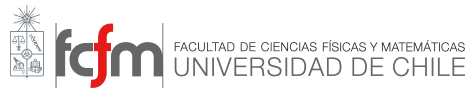 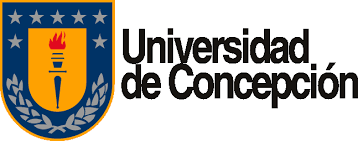 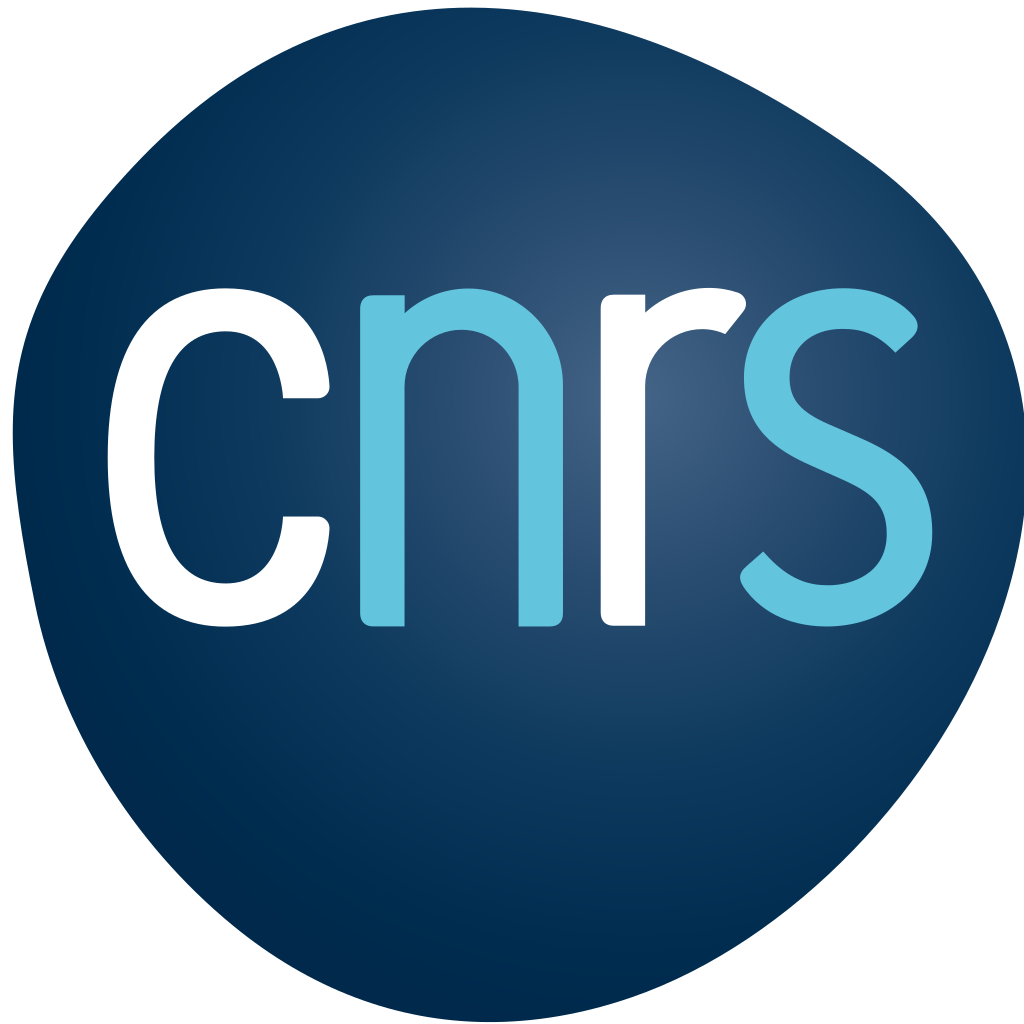 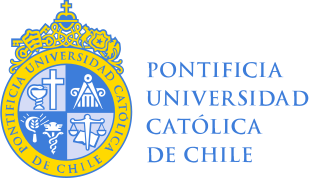 